বিষয়: আপ্যায়ন বিষয়ক অধিযাচন ও অনুমোদন ফরম-১বিভাগ/উপ-বিভাগ/শাখা:............................................................................বর্ণিত বিভাগ/উপ-বিভাগ/শাখা এর নিম্নোক্ত বর্ণনানুযায়ী আপ্যায়নের আয়োজন করার জন্য অনুরোধ করছি।১। সভা/অনুষ্ঠানের নাম		:.....................................................................................................২। সভা/অনুষ্ঠানের স্থান		:.....................................................................................................৩। সভা/অনুষ্ঠানের তারিখ		:.....................................................................................................৪। সভা/অনুষ্ঠানের সময়		:.....................................................................................................৫। সভা/অনুষ্ঠানে অভ্যাগত সংখ্যা	:.....................................................................................................৬। আপ্যায়ন মেন্যু			:.....................................................................................................				......................................................................................................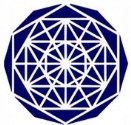 বাংলাদেশ কেমিক্যাল ইন্ডাস্ট্রিজ কর্পোরেশনBANGLADESH CHEMICAL INDUSTRIES CORPORATIONBCIC BHABAN, 30-31, DILKUSHA C.A., DHAKA-1000, BANGLADESHWeb: www.bcic.gov.bd, বিসিআইসি.বাংলাবাংলাদেশ কেমিক্যাল ইন্ডাস্ট্রিজ কর্পোরেশনBANGLADESH CHEMICAL INDUSTRIES CORPORATIONBCIC BHABAN, 30-31, DILKUSHA C.A., DHAKA-1000, BANGLADESHWeb: www.bcic.gov.bd, বিসিআইসি.বাংলানং-৩৬.০১.০০০০.নং-৩৬.০১.০০০০.তারিখ:.............................তারিখ:.............................প্রাপ্ত অধিযাচনের ক্রমিক:.........(সাধারণ কর্মশাখা কর্তৃক পূরণীয়)প্রাপ্ত অধিযাচনের ক্রমিক:.........(সাধারণ কর্মশাখা কর্তৃক পূরণীয়)অধিযাচনকারী কর্মকর্তার স্বাক্ষরনাম:পদবী:মোবাইল নং: বিভাগ/উপ-বিভাগ/শাখা প্রধান(সীলসহ স্বাক্ষর)ঊর্ধ্বতন মহাব্যবস্থাপক (প্রশাসন)